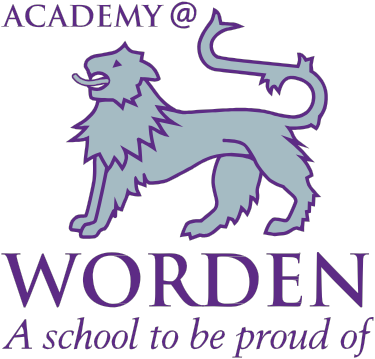 Exams Policy2021/22This policy is reviewed annually to ensure compliance with current regulationsKey staff involved in the exams policyPurpose of the policyAcademy@Worden is committed to ensuring that the exams management and administration process is run effectively and efficiently. This exam policy will ensure that:all aspects of the centre’s exam process is documented and other relevant exams-related policies, procedures and plans are signpostedall staff are well informed and supportedall centre staff involved in the exams process clearly understand their roles and responsibilitiesall exams and assessments are conducted in accordance with JCQ and awarding body regulations, guidance and instructions, thus ensuring thatexam candidates understand the exams process and what is expected of them.This policy is reviewed annually to ensure ways of working in the centre are accurately reflected and that exams and assessments are conducted to current JCQ (and awarding body) regulations, instructions and guidance. This will signed off by the Head TeacherThis policy will be communicated to all relevant centre staff.Roles and responsibilities overviewThe head of centre is the individual who is accountable to the awarding bodies for ensuring that the centre is always compliant with the published JCQ regulations and awarding body requirements to ensure the security and integrity of the examinations/assessments.The examinations officer is the person appointed by the head of centre to act on behalf of, and be the main point of contact for, the centre in matters relating to the general administration of awarding body examinations and assessments. The head of centre may not appoint themselves as the examinations officer.  A head of centre and an examinations officer are two distinct and separate roles. (GR 2)Head of centres responsibilitiesThe head of centre is the individual who is accountable to the awarding bodies for ensuring that the centre is always compliant with the published JCQ regulations and awarding body requirements to ensure the security and integrity of the examination/assessments.  It is the responsibility of the head of centre to ensure that all staff comply with the instructions in this booklet.  Failure to do so may constitute malpractice as defined in the JCQ publication Suspected Malpractice: Policies and Procedures, 1 September 2021 to 31 August 2022: https://www.jcq.org.uk/exams-office/malpractice (ICE introduction)Head of centreUnderstands the contents, refers to and directs relevant centre staff to annually updated JCQ publications including:General Regulations for Approved Centres (GR)Instructions for Conducting Examinations (ICE)Access Arrangements and Reasonable Adjustments (AA)Suspected Malpractice - Policies and Procedures (SM)Instructions for conducting non-examination assessments (NEA) (and the instructions for conducting coursework)A guide to the special consideration process (SC)Ensures the centre has appropriate accommodation to support the size of the cohorts being taught including appropriate accommodation for candidates requiring access arrangements for exams and assessments National Centre Number RegisterTakes responsibility for confirming, on an annual basis, that they are both aware of and adhering to the latest version of the JCQ’s regulations.  This confirmation is managed as part of the National Centre Number Register (NCNR) annual update Understands that this responsibility cannot be delegated to a member of the senior leadership team or the examinations officer, and acknowledges that failure to respond to the NCNR annual update, and/or the head of centre’s declaration, will result in:the centre status being suspendedthe centre not being able to submit examination entries the centre not receiving or being able to access question papers and ultimately, awarding bodies could withdraw their approval of the centreRecruitment, selection and training of staffRetains a workforce of an appropriate size and competence, including sufficient managerial and other resource, to undertake the delivery of the qualification as required by an awarding body. This includes taking reasonable steps to ensure occupational competence where this is required for the assessment of specific qualificationsProvides fully qualified teachers to mark non-examination assessments, and/or fully qualified assessors for the verification of centre-assessed components Enables the relevant senior leader(s), the examinations officer (EO) and the ALS lead/SENCo to receive appropriate training and support in order to facilitate the effective delivery of examinations and assessments within the centre, and ensure compliance with the published JCQ regulations Appoints an ALS lead/SENCo who will determine appropriate arrangements for candidates with learning difficulties and disabilities Internal governance arrangementsHas in place a written escalation process should the head of centre, or a member of the senior leadership team with oversight of examination administration, be absentEscalation ProcessHas in place a member of the senior leadership team who will provide support and guidance to the examinations officer and ensure that the integrity and security of examinations and assessments is maintained throughout an examination series.Ensures centre staff undertake key tasks within the exams process and meet internal deadlines set by the EO.Makes sure that a teacher, a tutor or a senior member of centre staff who teaches the subject being examined, is not an invigilator during the examination.Delivery of qualificationsDelivers qualifications, as required by the awarding body, in accordance with relevant equality legislation. This includes but is not limited to ensuring that qualifications are made available to all candidates capable of undertaking them and seeking reasonable adjustments for disabled candidates  Enables candidates to receive sufficient and up to date laboratory experience, or relevant training where required by the subject concernedWhere/if using a third party to deliver any part of the qualification at the centre:maintains oversight of, and responsibility for, the delivery of the qualification in accordance with JCQ regulations and awarding body requirementshas in place a written agreement with the third party ensuring that a copy of the written agreement is available for inspection if requested by the awarding bodyPublic liabilityComplies with local health and safety rules which are in place and that the centre is adequately covered for public liability claimsSecurity of assessment materialsTakes all reasonable steps to maintain the integrity of the examinations/assessments, including the security of all assessment materials, by ensuring:the location of the centre’s secure storage facility in a secure room solely assigned to examinations for the purpose of administering secure examination materialsthe secure room only contains exam-related materialthere are between two and six keyholders only, each of whom must fully understand their responsibilities as a key holder to the secure storage facilityaccess to the secure room and secure storage facility is restricted to the authorised two to six keyholders and staff named and approved by the head of centre are accompanied but a keyholder at all timesappropriate arrangements are in place to ensure that confidential materials are only handed over to authorised members of centre staffthe relevant awarding body is immediately informed if the security of question papers or confidential supporting instructions is put at risk that when it is permitted to remove question papers from the secure storage, and to avoid potential breeches of security, arrangements are in place to carefully check and record that the correct question paper packets are openedMakes arrangements to receive, check and store question papers and examination material safely and securely at all times and for as long as required in accordance with the current JCQ publication Instructions for conducting examinations Makes arrangements to receive and issue material received from the awarding bodies to staff and candidates, and notify them of any advice and instructions relevant to the examinations and assessmentsAllows candidates access to relevant pre-release materials on, or as soon as possible after, the date specified by the awarding bodiesThrough taking an ethical approach and working proactively to avoid malpractice among students and staff takes all reasonable steps to prevent the occurrence of any malpractice/maladministration before, during the course of and after examinations have taken placeEnsures any person involved in administering, teaching or completing examinations/assessments is advised that where malpractice is suspected, or alleged, personal data about them will be provided to the awarding body (or bodies) whose examinations/assessments are involved.  Personal data about them may also be shared with other awarding bodies, the qualifications regulator or professional bodies in accordance with the JCQ publication Suspected malpractice – Polices and proceduresEnsures irregularities are investigated and informs the awarding bodies of any cases of alleged, suspected or actual incidents of malpractice or maladministration, involving a candidate or a member of staff, are reported to the awarding body immediately Ensures risks to the exam process are assessed and appropriate risk management processes/contingency plans are in place (that allow the senior leadership team to act immediately in the event of an emergency or staff absence) Exam contingency planLockdown Policy (Exams)Ensures required internal appeals procedures are in place and drawn to the attention of candidates (where relevant) their parents/carersInternal appeals proceduresEnsures the centre’s equalities policy demonstrating the centre’s compliance with relevant legislation is in place and details the processes followed in respect of identifying the need for, requesting and implementing access arrangementsEqualities policy (exams)Ensures a complaints and appeals procedure covering general complaints regarding the centre’s delivery or administration of a qualification is in place and drawn to the attention of candidates and their parents/carersComplaints and appeals procedureEnsures the centre has a child protection/safeguarding policy in place, including Disclosure and Barring Service (DBS) clearance, which satisfies current legislative requirementsChild protection/safeguarding policy (Exams)Ensures the centre has a data protection policy in place that complies with General Data Protection Regulation and Data Protection Act 2018 regulationsData Protection Policy (Exams)Conflicts of interestEnsures the relevant awarding bodies are informed before the published deadline for entries for each examination series of any potential conflict of interest where a member of centre staff is taking a qualification at the centre which includes internally assessed components/units (taking at the centre as a last resort where unable to find an alternative centre)a candidate is being taught and prepared for a qualification which includes internally assessed components/units by a member of centre staff with a close relationship to the candidateMaintains clear records that confirm the measures taken/protocols in place to mitigate any potential risk to the integrity of the qualifications affected by the above, and wherea member of exams office staff has a close relationship to a candidate being entered for exams and assessments at the centre or at another centrea member of centre staff is taking a qualification at the centre which does not include internally assessed components/units (taking at the centre as a last resort where unable to find an alternative centre)a member of centre staff is taking a qualification at another centreEnsures other relevant centre staff where they may be involved in the receipt and dispatch of confidential exam materials are briefed on the requirements for maintaining the integrity and confidentiality of the exam materials.Ensures members of centre staff do not forward e-mails and letters from awarding body or JCQ personnel without prior consent to third parties or upload such correspondence onto social media and applicationsEnsures members of centre staff do not advise parents/candidates to contact to contact awarding bodies/JCQ directly nor provide them with addresses/email addresses of awarding body examining/assessment personnel or JCQ personnel                                                                                                                                                                                                 Centre inspectionsCo-operates with the JCQ Centre Inspection Service, an awarding body or a regulatory authority when subject to an inspection, an investigation or an unannounced visit, and takes all reasonable steps to comply with all requests for information or documentation made by an awarding body or regulatory authority as soon as is practical.Allows all venues used for examinations and assessments, paperwork and secure storage facilities to be open to inspection.Understands the JCQ Centre Inspector will identify him/herself with a photo ID card and must be accompanied throughout his/her tour of the premises, including inspection of the centre’s secure storage facility.Exams officer Understands the contents of annually updated JCQ publications including:General Regulations for Approved CentresInstructions for Conducting ExaminationsSuspected Malpractice - Policies and ProceduresPost-results services (PRS)A guide to the special consideration process Completes/submits the National Centre Number Register annual update (administered on behalf of the JCQ member awarding bodies by OCR https://ocr.org.uk/administration/ncn-annual-update/) by the end of October each yearIs familiar with the contents of annually updated information from awarding bodies on administrative procedures, key tasks, key dates and deadlines.Ensures key tasks are undertaken and key dates and deadlines metRecruits, trains and deploys a team of internal/external invigilators; appoints lead invigilators, as required and keeps a record of the content of training provided to invigilators for the required period.Works with the ALS lead/SENCo to ensure invigilators supervising access arrangement candidates and those acting as a facilitator supporting access arrangement candidates fully understand the respective role and what is and what is not permissible in the exam room Supports the head of centre in ensuring that awarding bodies are informed (where required) of any conflict of interest declared by members of centre staff and in maintaining records that confirm the measures taken/protocols in place to mitigate any potential risk to the integrity of the qualifications affected before the published deadline for entries for each examination seriesBriefs other relevant centre staff where they may be involved in the receipt and dispatch of confidential exam materials on the requirements for maintaining the integrity and confidentiality of the exam materialsSenior leaders (SLT)Are familiar with the contents, refer to and direct relevant centre staff to annually updated JCQ publications including:General Regulations for Approved CentresInstructions for Conducting ExaminationsAccess Arrangements and Reasonable AdjustmentsSuspected Malpractice - Policies and ProceduresInstructions for conducting non-examination assessments (and the instructions for conducting coursework)A guide to the special consideration processAdditional Learning Support (ALS) lead/Special educational needs co-ordinator (SENCo)Understands the contents, refers to and directs relevant centre staff to annually updated JCQ publications including:Access Arrangements and Reasonable AdjustmentsLeads on the access arrangements and reasonable adjustments process (referred to in this policy as ‘access arrangements’)If not the qualified access arrangements assessor, works with the person appointed, on all matters relating to assessing candidates and ensures the correct procedures are followedPresents when requested by a JCQ Centre Inspector, evidence of the assessor’s qualificationSenior leadersEnsure teaching staff undertake key tasks, as detailed in this policy, within the exams process (exam cycle) and meet internal deadlines set by the EO and ALS lead/SENCoEnsure teaching staff keep themselves updated with awarding body subject and teacher-specific information to confirm effective delivery of qualificationsEnsure teaching staff attend relevant awarding body training and update eventsTeaching staffUndertake key tasks, as detailed in this policy, within the exams process and meet internal deadlines set by the EO and ALS lead/SENCoKeep updated with awarding body teacher-specific information to confirm effective delivery of qualificationsAttend relevant awarding body training and update eventsInvigilatorsAttend training, update, briefing and review sessions as requiredProvide information as requested on their availability to invigilateSign a confidentiality and security agreement and confirm whether they have any current maladministration/malpractice sanctions applied to themReception staffSupport the EO in dealing with exam-related deliveries and dispatches with due regard to the security of confidential materialsSite staffSupport the EO in relevant matters relating to exam rooms and resourcesCandidatesWhere applicable in this policy, the term ‘candidates’ refers to candidates and/or their parents/carers.The exam cycleThe exams management and administration process that needs to be undertaken for each exam series is often referred to as the exam cycle and relevant tasks required within this grouped into the following stages:planningentriespre-exams exam timeresults and post-resultsThis policy identifies roles and responsibilities of centre staff within this cycle.Planning: roles and responsibilitiesInformation sharingHead of centreDirects the relevant staff to annually updated JCQ publications including GR, ICE, AA, SMEA SM and NEA (and the instructions for conducting controlled assessment and coursework)Exams officerSignposts relevant centre staff to JCQ publications and any awarding body documentation relating to the exams process that have been updatedSignposts relevant centre staff to JCQ information that should be provided to candidatesAs the centre administrator, approves relevant access rights for centre staff to access awarding body secure extranet sitesInformation gatheringExams officerUndertakes an annual information gathering exercise in preparation for each new academic year to ensure data about all qualifications being delivered is up to date and correctCollates all information gathered into one central point of referenceResearches awarding body guidance to identify administrative processes, key tasks, key dates and deadlines for all relevant qualificationsProduces an annual exams plan of key tasks and key dates to ensure all external deadlines can be effectively met; informs key centre staff of internal deadlinesCollects information on internal exams to enable preparation for the autumn, mocks and spring assessmentsSenior Leaders Responds (or ensures teaching staff respond) to requests from the EO on information gatheringMeets the internal deadline for the return of informationInforms the EO of any changes to information in a timely manner minimising the risk of late or other penalty fees being incurred by an awarding bodyNotes the internal deadlines that the EO has informed them ofAccess arrangementsHead of centreEnsures there is appropriate accommodation for candidates requiring access arrangements in the centreEnsures a written process is in place to not only check the qualification(s) of the appointed assessor(s) but that the correct procedures are followed as per Chapter 7 of the JCQ publication Access Arrangements and Reasonable Adjustments Ensures the ALS Lead/SENCo are fully supported in effectively implementing access arrangements and reasonable adjustments once approvedALS Lead/SENCoAssesses candidates (or works with the appointed access arrangements assessor) to identify access arrangements/reasonable adjustments requirementsGathers evidence to support the need for access arrangements for a candidateLiaises with teaching staff to gather evidence of normal way of working of an affected candidate, by the way of a proforma document emailed out to staff at the beginning of each new termDetermines candidate eligibility for arrangements or adjustments that are centre-delegatedGathers signed personal data consent, privacy notice (AAO) and data protection confirmation forms from candidates where requiredApplies for approval through Access arrangements online (AAO) via the Centre Admin Portal (CAP), where required or through the awarding body where qualifications sit outside the scope of AAOKeeps a file for each candidate for JCQ inspection purposes containing all the required documentation (If the documentation is stored electronically, an e-folder must be created for each individual candidate.  The candidate’s e-folder must hold each of the required documents for the inspection)Employs good practice in relation to the Equality Act 2010Liaises with the EO regarding exam time arrangements for access arrangement candidates Ensures staff appointed to facilitate access arrangements for candidates are appropriately trained and understand the rules of the particular arrangement(s) and keeps a record of the training provided to facilitators for the required periodWorks with the EO to ensure invigilators and those acting as a facilitator fully understand the respective role and what is and what is not permissible in the exam roomProvides and annually reviews the centre’s policy on the use of word processors in exams and assessmentsWord processor policy (exams)Ensures criteria for candidates granted separate invigilation within the centre is clear, meets JCQ regulations and best meets the needs of individual candidates and remaining candidates in main exam rooms Separate invigilation within the centreSenior Leaders and Teaching staffSupport the ALS Lead/SENCo in identifying and implementing appropriate access arrangements/reasonable adjustmentsProvide a statement for inspection purposes which details the criteria the centre uses to award and allocate word processors for examinations Internal assessment and endorsementsHead of centre	Controlled assessments, coursework and non-examination assessmentsEnsures arrangements are in place to co-ordinate and standardise all marking of centre- assessed components and ensures that candidates’ centre-assessed work is produced, authenticated and marked, or assessed and quality assured in accordance with the awarding bodies’ instructions (including where relevant, private candidates) Ensures that teaching staff, in accordance with awarding bodies’ instructions, return all subject-specific forms by the required date Provides fully qualified teachers to mark non-examination assessments, and/or fully qualified assessor for the verification of centre-assessed componentsEnsures an internal appeals procedure relating to internal assessment decisions is in place for a candidate to appeal against and request a review of the centre’s marking (see roles and responsibilities overview)Ensures a non-examination assessment policy is in place for new GCSE qualifications which include components of non-examination assessment.  Non-examination assessment policyEnsures any irregularities relating to the production of work by candidates are investigated and dealt with internally if discovered prior to a candidate signing the authentication statement (where required) or reported to the awarding body if a candidate has signed the authentication statementSenior leadersEnsure teaching staff have the necessary and appropriate knowledge, understanding, skills, and training to set tasks, conduct task taking, and to assess, mark and authenticate candidates’ work Ensure appropriate internal moderation, standardisation and verification processes are in placeEnsure teaching staff delivering AQA Applied General qualifications, OCR Cambridge Nationals, Entry Level Certificate follow JCQ Instructions for conducting coursework and the specification provided by the awarding body Ensure teaching staff delivering GCSE specifications (which include components of non-examination assessment) follow JCQ Instructions for conducting non-examination assessments and the specification provided by the awarding bodyFor other qualifications, ensure teaching staff follow appropriate instructions issued by the awarding body Ensure teaching staff inform candidates of their centre assessed marks as a candidate may request a review of the centre’s marking before marks are submitted to the awarding bodyTeaching staffEnsure appropriate instructions for conducting internal assessment are followedEnsure candidates are aware of JCQ and awarding body information for candidates on producing work that is internally assessed (coursework, non-examination assessments, social media) prior to assessments taking placeEnsure candidates are informed of their centre assessed marks as a candidate may request a review of the centre’s marking before marks are submitted to the awarding bodyExams officerIdentifies relevant key dates and administrative processes that need to be followed in relation to internal assessmentSignposts teaching staff to relevant JCQ information for candidates documents that are annually updatedInvigilationHead of centreEnsures relevant support is provided to the EO in recruiting, training and deploying a team of invigilatorsEnsures, if contracting supply staff to act as invigilators or to facilitate an access arrangement, that such persons are competent and fully trained, understanding what is and what is not permissibleDetermines if additional invigilators will be deployed in timed Art exams in addition to the subject teacher to ensure the supervision of candidates is maintained at all timesExams officerRecruits additional invigilators where required to effectively cover all exam periods/series throughout the academic yearCollects information on new recruits to identify if they have invigilated previously and if any current maladministration/malpractice sanctions are applied to themProvides training new invigilators on the instructions for conducting exams and an annual update for the existing invigilation team so that they are aware of any changes in a new academic year before they are allocated to invigilate and examEnsures invigilators supervising access arrangements candidates understand their role ( and the role of facilitator who may be supporting a candidate) and the rules and regulations of the access arrangement (s) Ensures invigilators are briefed on the access arrangement candidates in their exam room and made aware of the access arrangement (s) awarded (ensuring these candidates are identified on the seating plan) and confirms invigilators understand what is and what is not permissibleCollects evaluation of training to inform future eventsEntries: roles and responsibilitiesEstimated entriesExams officerRequests estimated or early entry information, where this may be required by awarding bodies, from HoDs in a timely manner to ensure awarding body external deadlines for submission can be metEstimated entries collection Makes candidates aware of the JCQ Information for candidates-Privacy Notice at the start of a course leading to a vocational qualification or when entries are submitted to awarding bodies for processing for general qualificationsSenior LeadersProvides information requested by the EO to the internal deadlineInforms the EO immediately of any subsequent changes to informationFinal entriesExams officerRequests final entry information from HoDs in a timely manner to ensure awarding body external deadlines for submission can be metInforms HoDs of subsequent deadlines for making changes to final entry information without chargeConfirms with HoDs final entry information that has been submitted to awarding bodiesEnsures as far as possible that entry processes minimise the risk of entries or registrations being missed reducing the potential for late or other penalty fees being charged by awarding bodiesObserves each awarding body’s terms and conditions for the entry and withdrawal of candidates for their examinations and assessments and observes any regulatory requirements for the qualificationFinal entries collection and submission procedureSenior Leaders Provides information requested by the EO to the internal deadlineInforms the EO immediately, or at the very least prior to the deadlines, of any subsequent changes to final entry information, which includeschanges to candidate personal detailsamendments to existing entrieswithdrawals of existing entriesChecks final entry submission information provided by the EO and confirms information is correctEntry feesLate entriesExams officerHas clear entry procedures in place to minimise the risk of late entriesSenior LeadersMinimises the risk of late entries byfollowing procedures identified by the EO in relation to making final entries on timemeeting internal deadlines identified by the EO for making final entriesPrivate candidatesCandidate statement of entryExams officerProvides candidates with statements of entry for checkingTeaching staffEnsures candidates check statements of entry and return any relevant confirmation required to the EOCandidatesConfirm entry information is correct or notify the EO of any discrepanciesPre-exams: roles and responsibilitiesAccess arrangements and reasonable adjustmentsALS Lead/SENCoEnsures appropriate arrangements, adjustments and adaptations are in place to facilitate access for candidates where they are disabled within the meaning of the Equality Act (unless a temporary emergency arrangement is required at the time of an exam)Ensures a candidate is involved in any decisions about arrangements, adjustments and/or adaptations that may be put in place for him/herEnsures exam information (JCQ information for candidates documents, individual exam timetable etc.) is adapted where this may be required for a disabled candidate to access itAllocates appropriately trained centre staff to facilitate access arrangements for candidates in exams and assessments (ensuring that the facilitator appointed meets JCQ requirements and fully understands the rule of the access arrangement)Where relevant, ensures the necessary and appropriate steps are undertaken to gather an appropriate picture of need and demonstrate normal way of working for a private candidate (including distance learners and home educated candidates) and that the candidate is assessed by the centre’s appointed assessorBriefing candidatesExams officerIssues individual exam timetable information to candidates and informs candidates of any designated contingency day awarding bodies may identify in the event of national or significant local disruption to exams Prior to exams issues relevant JCQ information for candidates documentsWhere relevant, issues relevant awarding body information to candidatesIssues centre exam information to candidates including information on:exam timetable clashesarriving late for an examabsence or illness during examswhat equipment is/is not provided by the centrefood and drink in exam roomsunauthorised items in exam roomswhen and how results will be issued and the staff that will be availablethe post-results services and how the centre deals with requests from candidateswhen and how certificates will be issuedAccess to scripts, enquiries about results and appeals proceduresDispatch of exam scriptsExams officerIdentifies and confirms arrangements for the dispatch of candidate exam scripts with the DfE ‘yellow label service’ or the awarding body where qualifications sit outside the scope of the serviceInternal assessment and endorsementsHead of centreEnsures procedures are in place for candidates to appeal internal assessment decisions and make requests for reviews of marking ALS Lead/SENCoLiaises with teaching staff to implement appropriate access arrangements for candidates undertaking internal assessments and practical endorsementsTeaching staffSupport the ALS Lead/SENCo in implementing appropriate access arrangements for candidates undertaking internal assessments and practical endorsementsAssess and authenticate candidates’ work Assess endorsed componentsEnsure candidates are informed of centre assessed marks prior to marks being submitted to awarding bodiesSenior LeadersEnsures teaching staff assess and authenticate candidates’ work to the awarding body requirementsEnsures teaching staff assess endorsed components according to awarding body requirementsEnsures teaching staff provide marks for internally assessed components and grades for endorsements of qualifications to the EO to the internal deadlineEnsures teaching staff provide required samples of work for moderation and sample recordings for monitoring to the EO to the internal deadlineExams officerSubmits marks, endorsement grades and samples to awarding bodies/moderators/monitors to meet the external deadlineKeeps a record to track what has been sent Logs moderated samples returned to the centre  Ensures teaching staff are aware of the requirements in terms of retention and subsequent disposal of candidates’ workCandidatesAuthenticate their work as required by the awarding bodyInvigilationExams officerProvides an annually reviewed/updated invigilator handbook to invigilators, trains new invigilators on appointment and updates experienced invigilators on any regulation changes and any changes to centre specific processesDeploys invigilators effectively to exam rooms throughout an exam series (including the provision of a roving invigilator where a candidate and invigilator (acting as a practical assistant, reader or scribe) are accommodated on a 1:1 basis to enter the room at regular intervals in order to observe the conducting of the exam, ensure all relevant rules are being adhered to and support the practical assistant/reader and/or scribe in maintaining the integrity of the exam)Allocates invigilators to exam rooms (or where supervising candidates due to a timetable clash) according to the required ratiosLiaises with the ALS lead/SENCo regarding the facilitation and invigilation of access arrangement candidatesALS Lead/SENCoLiaises with the EO regarding facilitation and invigilation of access arrangement candidatesInvigilatorsProvide information as requested on their availability to invigilate throughout an exam seriesJCQ inspection visitExams officer or Senior leaderWill accompany the Inspector throughout the visitALS Lead/SENCo or relevant Senior leader (in the absence of the ALS lead/SENCo)Will meet with the inspector when requested to provide documentary evidence regarding access arrangement candidates and address any questions the inspector may raiseEnsures that information is readily available for inspection at the venue where the candidate is taking the examSeating and identifying candidates in exam roomsExams officer	Ensures a procedure is in place to verify candidate identity including private candidatesVerifying candidate identity procedureEnsures invigilators are aware of the procedureProvides seating plans for exam rooms according to JCQ and awarding body requirements (and ensures candidates with access arrangements are identified on the seating plan and invigilators are informed of those candidates with access arrangements and made aware of the access arrangement awarded) InvigilatorsFollow the procedure for verifying candidate identity provided by the EOSeat candidates in exam rooms as instructed by the EO/on the seating planSecurity of exam materialsExams officerConfirms appropriate arrangements are in place to ensure that confidential materials are only handed over to those authorised by the head of centre Ensures access to the secure room is restricted and staff named and approved by the head of centre are accompanied by a keyholder at all times.  There must be between two and six keyholders only, each of whom must fully understand their responsibilities as a key holder to the secure storage facilityHas a process in place to demonstrate the receipt, secure movement and secure storage of confidential exam materials within the centreEnsures a log is kept at the initial point of delivery recording confidential materials received and signed for by authorised staff within the centre and that appropriate arrangements are in place for confidential materials to be immediately transferred to the secure storage facility until they can be removed from the dispatch packaging and checked in the secure room before being returned to the secure storage facility in timetable order Ensures the secure storage facility contains only current and live confidential material (ensuring that past examination question papers, internal tests and mock examinations are not kept in the centre’s secure storage facility) Ensures that examination stationery, e.g. answer booklets and formula booklets are stored in the secure room (attempting to store this material in the secure storage facility, when sufficient space allows) Ensures the integrity and security of any electronic question paper is maintained during the downloading, printing and collating process (ensuring printing is carried out in an area that can be controlled to prevent unauthorised personnel accessing live assessment materials and ensuring only authorised members of centre staff have access to electronic question papers)Reception staff Follow the process to record confidential materials delivered to the centre and issued to authorised staffTeaching staff Adhere to the recording system to track confidential materials taken from or returned to secure storage throughout the time the material is confidentialTimetabling and roomingExams officerProduces a master centre exam timetable for each exam seriesIdentifies and resolves candidate exam timetable clashes according to the regulations (only applying overnight supervision arrangements as a last resort, once all other options have been exhausted and according to the centre’s policy)Identifies exam rooms and specialist equipment requirementsAllocates invigilators to exam rooms (or where supervising candidates due to a timetable variation) according to required ratiosLiaises with site staff to ensure exam rooms are set up according to JCQ and awarding body requirementsLiaises with the ALS Lead/SENCo regarding rooming of access arrangement candidatesALS Lead/SENCoLiaises with the EO regarding rooming of access arrangement candidatesLiaises with other relevant centre staff to ensure appropriate arrangements, adjustments and adaptations are in place to facilitate access for disabled candidates to examsSite staff Liaise with the EO to ensure exam rooms are set up according to JCQ and awarding body requirementsAlternative site arrangementsExams officer(Where/if applicable to the centre) Ensures question papers will only be taken to an alternative site where the published criteria for an alternative site arrangement has been metWill inform the JCQ Centre Inspection Service to timescale by submitting a JCQ Alternative Site arrangement notification using CAP (or through the awarding body where a qualification may sit outside the scope of using CAP) of any alternative sites that will be used to conduct timetabled examination components of the qualification listed in the JCQ regulationsCentre consortium arrangementsExams officer(Where/if applicable to the centre) processes applications for Centre Consortium arrangements using CAP to the awarding body deadline (or through the awarding body where a qualification may sit outside the scope of CAP)Senior leaders(Where/if applicable to the centre) inform the EO of any joint teaching arrangements in place and where the centre is acting as the consortium co-ordinatorTransferred candidate arrangementsExams officer(Where/if applicable to the centre) Liaises with the host or entering centre, as requiredProcesses requests for Transferred Candidate arrangements using CAP to the awarding body deadline (or through the awarding body where a qualification may sit outside the scope of CAP)Ensures entries are made in the usual wayWhere relevant (for an internal candidate) informs the candidate of the arrangements that have been made for their transferred candidate arrangementsInternal examsExams officerPrepares for the conduct of internal exams under external conditions (where applicable to the centre)Provides a centre exam timetable of subjects and roomsProvides seating plans for exam roomsRequests internal exam papers from teaching staffArranges invigilation (Whether that be internal staff or invigilators)ALS Lead/SENCoLiaises with teaching staff to make appropriate arrangements for access arrangement candidatesTeaching staff Provide exam papers and materials to the EOSupport the ALS Lead/SENCo in making appropriate arrangements for access arrangement candidatesExam time: roles and responsibilitiesAccess arrangementsExams officerProvides cover sheets for access arrangement candidates’ scripts where required for particular arrangementsHas a process in place to deal with emergency/temporary access arrangements as they arise at the time of examsapplies for approval through AAO where required or through the awarding body where qualifications sit outside the scope of AAOCandidate absenceCandidate absence procedureInvigilatorsAre informed of the process for dealing with absent candidates through trainingEnsure that confirmed absent candidates are clearly marked as such on the attendance register and seating planCandidatesAre re-charged relevant entry fees for unauthorised absence from examsCandidate behaviourSee Irregularities below.Candidate belongingsSee Unauthorised materials below.Candidate late arrivalExams officerEnsures that candidates who arrive very late for an exam are reported to the awarding body by submitting a report on candidate admitted very late to examination room using CAP to timescaleWarns candidates that their work may not be accepted by the awarding bodyInvigilatorsAre informed of the process for dealing with late/very late arrival candidates through trainingEnsure that relevant information is recorded on the exam room incident logCandidate late arrival procedureConducting examsHead of centreEnsures venues used for conducting exams meet the requirements of JCQ and awarding bodiesExams officerEnsures exams are conducted according to JCQ and awarding body instructionsUses an exam day checklist to ensure each exam session is fully prepared for, unplanned events can be dealt with and associated follow-up is completedDispatch of exam scriptsExams officerDispatches scripts as instructed by JCQ and awarding bodiesKeeps appropriate records to track dispatchExam papers and materialsExams officerOrganises exam question papers and associated confidential resources in date order in the secure storage facilityAttaches erratum notices received to relevant sealed question paper packetsCollates attendance registers and examiner details in date orderRegularly checks mail or email inbox for updates from awarding bodiesIn order to avoid potential breaches of security, ensures care is taken to ensure the correct question paper packets are opened by ensuring a member of centre staff, additional to the person removing the papers from secure storage, e.g. an invigilator, checks the day, date, time, subject, unit/component and tier of entry, if appropriate, immediately before a question paper packet is openedEnsures this additional/second check is recordedWhere allowed by the awarding body, only releases exam papers and materials to teaching departments for teaching and learning purposes after the published finishing time of the exam, or until any timetable clash candidates have completed the examExam roomsHead of centreEnsures that internal tests, mock exams, revision or coaching sessions are not conducted in a room ‘designated’ as an exam room Ensures that when a room is ‘designated’ as an exam room it is not used for any purpose other than conducting external exams Ensures only approved centre staff (who have not taught the subject being examined) are present in exam rooms to perform permitted tasksEnsures the centre’s policy relating to food and drink that may be allowed in exam rooms is clearly communicated to candidates Ensures the centre’s policy on candidates leaving the exam room temporarily is clearly communicated to candidatesFood and drink in exam roomsLeaving the Examination RoomExams officerEnsures exam rooms are set up and conducted as required in the regulationsProvides invigilators with appropriate resources to effectively conduct examsBriefs invigilators on exams to be conducted on a session by session basis (including the arrangements in place for any transferred candidates)Ensures sole invigilators have an appropriate means of summoning assistance (if this is a mobile phone, instructs the invigilator that this must be on silent mode)Ensures invigilators understand they must be vigilant and remain aware of incidents or emerging situations, looking out for malpractice or candidates who may be in distress, recording any incidents or issues on the exam room incident logEnsures invigilators understand how to deal with candidates who may need to leave the exam room temporarily and how this should be recorded on the exam room incident logProvides authorised exam materials which candidates are not expected to provide themselvesEnsures invigilators and candidates are aware of the emergency evacuation procedureEnsures invigilators are aware of arrangements in place for a candidate with a disability who may need assistance if an exam room is evacuatedSenior leadersEnsure a documented emergency evacuation procedure for exam rooms is in place Ensure arrangements are in place for a candidate with a disability who may need assistance if an exam room is evacuatedEmergency evacuation policySite staffEnsure exam rooms are available and set up as requested by the EOEnsure grounds or centre maintenance work does not disturb exam candidates in exam roomsEnsure fire alarm testing does not take place during exam sessionsInvigilatorsConduct exams in every exam room according to JCQ instructions for conducting examinations and/or awarding body requirements as instructed by the centre in training/update and briefing sessionsCandidatesAre required to remain in the exam room for the full duration of the exam Are required to follow the instructions given to them in the exam room by authorised centre staff and invigilatorsIrregularitiesHead of centreEnsures any cases of alleged, suspected or actual incidents of malpractice or maladministration before, during or after examinations/assessments (by centre staff, candidates, invigilators) are investigated and reported to the awarding body immediately, by completing the appropriate documentationManaging behaviourSenior leadersEnsure support is provided for the EO and invigilators when dealing with disruptive candidates in exam roomsEnsure that internal disciplinary procedures relating to candidate behaviour are instigated, when appropriateExams officerProvides an exam room incident log in all exam rooms for recording any incidents or irregularities Actions any required follow-up and reports to awarding bodies as soon as practically possible after the exam has taken placeInvigilatorsRecord any incidents or irregularities on the exam room incident log (for example, late/very late arrival, candidate or centre staff suspected malpractice, candidate illness, disruption or disturbance in the exam room, emergency evacuation)MalpracticeSee Irregularities above.Special considerationSenior leadersProvide signed evidence to support eligible applications for special considerationExams officerProcesses eligible applications for special consideration to awarding bodies Gathers evidence which may need to be provided by other staff in centre or candidatesSubmits requests to awarding bodies to the external deadlineSpecial consideration procedureCandidatesProvide appropriate evidence to support special consideration applications, where requiredUnauthorised itemsArrangements for unauthorised materials taken into the exam roomInvigilatorsAre informed of the arrangements through trainingInternal examsExams officerBriefs invigilators on conducting internal examsReturns candidate scripts to teaching staff for marking InvigilatorsConduct internal exams as briefed by the EO.  External invigilators are used for Year 11 mock exams.  Teaching staff are used to invigilate other internal examinationsResults and post-results: roles and responsibilitiesInternal assessmentSenior leadersEnsures teaching staff keep candidates’ work, whether part of the moderation sample or not, secure and for the required period stated by JCQ and awarding bodiesEnsures work is returned to candidates or disposed of according to the requirementsManaging results day(s)Senior leadersIdentify centre staff who will be involved in the main summer results day(s) and their roleEnsures senior members of staff are accessible to candidates after the publication of results so that results may be discussed and decisions made on the submission of enquiries and ensures candidates are informed of the periods during which centre staff will be available so that they may plan accordinglyExams officerWorks with senior leaders to ensure procedures for managing the main summer results day are in placeResults day programmeSite staff Ensure the centre is open and accessible to centre staff and candidates, as requiredAccessing resultsHead of CentreEnsures results are kept entirely confidential and restricted to key members of staff until the official dates and times of release of results to candidatesUnderstands that it is not permitted to withhold provisional results from candidates under any circumstancesExams officerInforms candidates in advance of when and how results will be released to themAccesses results from awarding bodies under restricted release of results, where this is provided by the awarding bodyResolves any missing or incomplete results with awarding bodiesIssues statements of results to candidates on issue of results dateProvides summaries of results for relevant centre staff on issue of results datePost-results servicesHead of centreEnsures an internal appeals procedure is available where candidates disagree with any centre decision not to support a clerical re-check, a review of marking, a review of moderation or an appeal (Appendix 4 and 5 clerical re-check and access to scripts)Ensures that senior members of centre staff are available immediately after the publication of resultsUnderstands that if the centre has concerns about one of its component/subject cohorts, then requests for reviews of marking should be submitted for all candidates believed to be affected (candidate consent is required as marks and subject grades may be lowered, confirmed or raised)Exams officerProvides information to all candidates and staff on the services provided by awarding bodies and the fees charged (see also above Briefing candidates and Access to Scripts, Reviews of Results and Appeals Procedures)Publishes internal deadlines for requesting the services to ensure the external deadlines can be effectively metProvides a process to record requests for services and to collect candidate informed consent (after the publication of results) and fees where relevantSubmits requests to awarding bodies to meet the external deadline for the particular serviceTracks requests to conclusion and informs candidates and relevant centre staff of outcomesUpdates centre results information, where applicableTeaching staffMeet internal deadlines to request the services and gain relevant candidate informed consent CandidatesMeet internal deadlines to request the post results serviceProvide informed consent and fees, where relevant to the Exam OfficerAnalysis of resultsSLTProvides analysis of results to appropriate centre staffProvides results information to external organisations where requiredUndertakes the secondary school and college (key stage 4/16-18) performance tables September checking exerciseCertificatesCertificates are provided to centres by awarding bodies after results have been confirmed. Issue of certificates procedureCandidatesMay arrange for certificates to be collected on their behalf by providing the EO with written or email permission/authorisation; authorised persons must provide ID evidence on collection of certificatesRetention of certificates procedureReview: roles and responsibilitiesExams officerProvides SLT with an overview of the exam year, highlighting what went well and what could be developed/improved in terms of exams management and administrative processes within the stages of the exam cycleCollects and evaluates feedback from staff, candidates and invigilators to inform reviewSenior leadersWork with the EO to produce a plan to action any required improvements identified in the reviewRetention of records: roles and responsibilitiesExams officerKeeps records as required by JCQ and awarding bodies for the required period Keeps records as required by the centre’s records management policyProvides an exams archiving policy that identifies information held, retention period and method of disposalExams archiving policyApproved/reviewed byApproved/reviewed byMr A Hammersley (Head Teacher)Signed:Mr A Hammersley (Head Teacher)Signed:Date of next reviewApril 2023RoleName(s)Head of centreMr A HammersleyExams officer line manager (Senior Leader)Mrs L WoodExams officerMrs B MonkSENCoMrs K KeaneSLT member(s)Mr P Cairns Mrs L WoodMr S PorterMr J HaworthMiss A WadeIt is the responsibility of everyone involved in the centre’s exam processes to read, understand and implement this policy.The escalation process in the first instance will be to Mrs Wood and then Mr Hammersley.  In the event of both of those being absent, the escalation process will be to Mr Cairns or Mr Porter.  There will always be one of these members on hand to assist with the exams process.All staff members named have read and understood the JCQ regulations in regard to examinations:General Regulations for Approved CentresInstructions for Conducting ExaminationsAccess Arrangements and Reasonable AdjustmentsSuspected Malpractice - Policies and ProceduresInstructions for conducting non-examination assessments (and the instructions for conducting coursework)A guide to the special consideration processAll staff members named here will have completed relevant training each year.A copy of the Academy’s Contingency Plan is included in the Exam Policy Folder and also available on the school’s T-drive and website.A copy of the Academy’s Lockdown Policy is included in the Exam Policy Folder and also available on the school’s T-drive and website.A copy of the Academy’s Internal Appeals Procedure is included in the Exam Policy Folder and also available on the school’s T-drive and website.Internal Appeals Procedure (Internal assessment decisions)Internal Appeals Procedure (Reviews of Results/Appeals)The appeals forms for candidates are in the Internal Appeals procedure policy in the Exams policy folder.  A copy is also with the Exams officer in order to give out to candidates when required.A copy of the Academy’s Equalities Policy is included in the Exam Policy Folder and also available on the school’s T-drive and website.A copy of the Academy’s Complaints and Appeals Procedure is included in the Exam Policy Folder and also available on the school’s T-drive and website.A copy of the Academy’s Child Protection/Safeguarding Policy is included in the Exam Policy Folder and also available on the school’s T-drive and website.A copy of the Academy’s Data Protection policy is included in the Exam Policy Folder and also available on the school’s T-drive and website.Academy@Worden will inform the awarding bodies, before the associated entries are submitted, of any members of staff who are either sitting examinations and assessments or teaching and preparing members of their family for examinations and assessments. Awarding bodies should also be informed where children of exams office staff are being entered for examinations and assessments.The head of centre will ensure that during the examination series the member of staff is treated as per any other candidate entered for that examination, does not have access to examination materials and does not receive any preferential treatment. If a candidate is entered for an awarding body’s examinations at a centre where a relative is employed, the head of centre must ensure that during the examination series the candidate’s relative does not have unaccompanied access to examination materials. For example, question papers, pre-release materials and answer scripts. If the relative in question is the centre’s examinations officer, then appropriate arrangements must be made to ensure that another person is present for all of the administrative arrangements relating to the candidate’s examinations. (For example, any application for special consideration must be authorised by another member of staff other than the candidate’s relative.)   Appendix 3 – Conflicts of Interest log                                                          A copy of the Academy’s word processor policy is included in the Exam Policy folder and also available on the school’s T-drive and website.Candidates with special educational needs, disabilities or temporary injuries to access the assessment without changing the demands of the assessment.  For example, readers, scribes and braille or enlarged question papers.  These candidates will have a separate examination room with an invigilator and teaching assistant.A copy of the Academy’s Non-examination assessment Policy is included in the Exam Policy folder and also available on the school’s T-drive and websiteThe EO downloads the base data from all exam boards, from the information given by the HODs from the intention to teach data.  The EO will then set up the mark sheets with the relevant specification/unit codes and will print off the mark sheets for HODs and subject teachers to make their entries.  The EO will give staff a deadline which must be kept too.  From this information the EO will input the data and again will print out the mark sheets and ask the HOD’s and subject teachers to check the information is correct and again is signed for confirmation.On receipt of signature/confirmation of the entry mark sheets from HOD’s, the EO will make any applicable changes and will then submit all entries to the applicable awarding bodies in Exams Organiser before the external deadline.  This link will then be sent to all exam boards via the A2C provider.The centre will pay all exam fees on behalf of the candidates.  The candidate is liable for the exam fee if an exam absence is not supported by a valid medical certificate or doctor’s note.  Candidates or departments will not be charged for changes to tier.  HoD’s will be informed by the exam officer deadline dates for amendments and withdrawals so school will not incur any unnecessary fees.Private candidates will still be entered in the same way as internal candidates.  They will be made aware of the exam charges and invigilator expenses before the examinations are taken. Also take into consideration the process for liaising with the ALS lead/SENCo regarding any access arrangements and reasonable adjustments required by a private candidate (including distance learners and home educated candidates). The Business Manager will invoice the candidate and will inform the exam officer when payment has been received.Enquiries about results must be made within the enquiry period immediately following the publication of results.  Applications cannot be submitted retrospectively for previous series.  Awarding bodies offer the following services:  Service 1 (clerical re-check) This service provides re-checks of all clerical procedures leading to the issue of a result.  Service 2 (review of marking) This service provides a review of marking by a senior examiner.  Please see the post results service information sheet that candidates receive in their GCSE information booklet.  Appendix 1To verify a candidate’s identity, photo id of all candidates will be included in all exam rooms.  So that invigilators can easily identify any candidates who are absent or who are not sat in the correct seat according to the seating plan.  A member of SLT and the EO will be around at the start of all exams to ensure all pupils are sat in the correct seat in order for the attendance register to be completed correctly.  All invigilators and SLT are aware of the procedure.Once the attendance register has been taken, the lead invigilator will notify the EO of the absence.  The EO will check with the Attendance Officer who may have details as to why the candidate is absent.  If school hasn’t been notified of the candidates absence, the EO will make contact with the candidate/parent to find out why the candidate is absent and whether they are able to attend for their GCSE examination.  If the candidate is known to the Pastoral Team for consistent absences a home visit will be triggered.  If the candidate is unwell, the EO will inform the candidate that for any special consideration to apply the candidate must have a doctor’s/medical note stating that they are unfit to attend for their examination.Where a candidate is taken ill during an exam, once the incident has been dealt with, details will be recorded on the exam log and the EO briefed at the end of the examination.  Special consideration may be applied for – both for the candidate who is unwell and possibly for the other candidates in the room depending on the circumstances and amount of disruption.  If the candidate is present for an exam but feels that their performance has been hindered, a medical note from their GP should be obtained as soon as possible.  This must be passed to the EO so an application for special consideration may be considered if school feel that the candidate meets the JCQ criteria.The EO will ensure that candidates who arrive very late for an examination are reported to the awarding body (defined as being after 10.00am for a morning exam or after 2.30pm for an afternoon examination or if the examination last less than one hour, after the awarding body’s published finishing time for the examination).  The EO will also warn candidates that their work may not be accepted by the awarding body.  All candidates will be informed of the late arrival procedure in their GCSE booklet.A bottle of water may be allowed in the examination room. However, this is on the condition that any water brought into the examination room by the candidate is free from packaging and all labels are removed from drink containers. The centre also stipulates that sports bottles with writing or any design on them are not allowed. Water is only permitted into the examination room. Food is only allowed in the exam room if the candidate suffers from a medical condition, whereby if the candidate did not eat regularly they would become unwell.  School will have medical documentation on file to verify this.Candidates are informed in an assembly and at the start of each examination that they are not allowed to leave the examination room.  They may only leave the examination room if they have a toilet pass or have necessary medical evidence, they need to leave the examination room during the exam.  If a candidate leaves the exam room for any reason the invigilator must complete the exam log incident sheet so the Exam officer is aware. A copy of the Academy’s Emergency evacuation policy  is included in the Exam Policy folder and also available on the school’s T-drive and websiteIn a case of misbehaviour, the first step is for the invigilator to approach the candidate and quietly inform them of the exam regulations, school expectations regarding behaviour and remind the candidate of the repercussions of disturbing the examination, which can include disqualification. If misbehaviour persists, invigilators should contact the Exams Officer who, along with a member of SLT, will speak to the candidate in question and remind them again of the above. If misbehaviour still persists the Head of Centre should be informed and a decision made as to whether the candidate should be removed from the examination so as to maintain the security and integrity of the examination. All incidents should be logged and reported to the relevant exam board where necessary. The head of centre has the authority to remove a candidate from the examination room but should only do so if the candidate would disrupt others by remaining in the room. (ICE 24)Where eligible, special consideration is applied for in a specific examination where candidates “have been fully prepared in the examination, or in the production of coursework or NEA, is materially affected by adverse circumstances beyond their control”If a candidate is absent for acceptable reasons, and the centre can verify this, special consideration is applied for.  Where a candidate or group of candidates are eligible for special consideration applications are submitted to the relevant awarding body.  Evidence to support applications are kept on file.Candidates are advised during an assembly and receive a copy of the GCSE booklet which informs the candidate on acceptable dress and behaviour apply at all times. Candidates personal belongings remain their own responsibility and the centre accepts no liability for their loss or damage.  All candidate belongings are to be left in large plastic boxes along the Sports Hall Corridor.All pupils are informed that they will be screened (non contact) to detect any electronic devices that are prohibited from all exams rooms.  All phones, watches, smartwatches, Ipods, MP3 players, headphones or any electronic devices are to be placed in their bags, SWITCHED OFF. Candidates will then leave their bags in the relevant boxes that are in the sports hall corridor.  This is also the case for candidates in separate examination rooms.  Candidates are advised after the examination to collect all of their belongings.  On results day the EO makes sure all the relevant paperwork is ready for centre staff to look over and to see if any candidates would be eligible for a review of marking.  If this is the case the EO will make sure they have the documentation for the candidate to sign ready for the EO to make the EAR.  The EO will also have ready all the grade boundaries and other relevant information for the awarding bodies websites.The candidates are informed at their GCSE assembly regarding the programme for results day.  Candidates are able to collect their results from 10am -12pm.  Any candidate unable to attend can nominate someone to collect their results, but must have written confirmation from the candidate, in order for nominated person to collect the results on their behalf.  They must also bring some sort of identification as well.  Or in some cases, a candidate may wish their results posting.  If this is the case the candidate must leave a SAE with the EO to post the results to the candidate.  The candidates will collect all results from the school’s main hall.  All senior leaders and heads of department will be available on hand if any candidate needs to discuss any results.  The EO will hand out all results to candidates in envelopes which are marked in alphabetical order.  Any results that are not handed out on the day will be locked away in the exam storage facility until the candidate can collect.Certificates are checked by the Exam Officer when they arrive in school.  The certificates are normally given out at Presentation Evening where all the past Year 11 pupils are invited to.  The Exams Officer makes sure all the relevant paperwork is in order for the pupils to sign when they receive their certificates.  For any who do not attend the Presentation Evening they are kept in school in the secure exam cupboard.  With the certificates the Exam Officer also keeps a record of the certificates still waiting to be collected.  If a pupil is unable to collect their certificates they can sign a proforma nominating another person to collect their certificate on their behalf.  As long as the nominated person brings relevant id, the Exam Officer will in this case ask the nominated to person to sign the relevant documentation on the pupil’s behalf.  This document will be kept on file with the other signing sheets for the year group.Please see in the appendix a copy of the nominated proforma.  Appendix 2Certificates are kept securely for 12 months with the EO.  After 12 months they are put into the archive storage within school.A copy of the Academy’s Exam Archiving policy is included in the Exam Policy folder and also available on the school’s T-drive and website